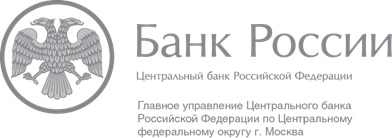 Почему на банкнотах и монетах Банка России помещен герб Временного правительства 1917 года, а не герб Российской Федерации?На денежных знаках Банка России помещается его официальная эмблема – изображение двуглавого орла и надпись полукругом «БАНК РОССИИ». В 1992 году в условиях отсутствия государственной символики Российской Федерации эта эмблема была помещена на аверсах новых образцов монет, которые были утверждены Постановлением Президиума Верховного Совета Российской Федерации от 17.07.1992 г. № 3352-1 «О монетах нового образца, выпускаемых в обращение». Начиная с 1995 года, указанная эмблема помещается и на билетах Банка России.
В 2001 году эмблема Банка России в установленном порядке внесена в Государственный геральдический регистр Российской Федерации под № 687.
Изображение орла на эмблеме Банка России несколько отличается от изображения орла, исполненного в 1917 году художником Билибиным И.Я. для государственного символа Временного правительства России.
Использование Банком России своей эмблемы для оформления денежных знаков не противоречит законодательству Российской Федерации. Ст. 7 Федерального конституционного закона № 2-ФКЗ от 25.12.2000 г. «О Государственном гербе Российской Федерации» устанавливает, что Государственный герб Российской Федерации может помещаться на денежных знаках, то есть, помещение герба на денежных знаках не является обязательным.
В соответствии с указанной нормой закона Банк России поместил изображение Государственного герба Российской Федерации на аверсах памятных монет, посвященных XXII Олимпийским зимним играм и XI Паралимпийским зимним играм 2014 года в г. Сочи.Отделение по Тамбовской областиГУ Банка России по Центральному федеральному округу Телефон: (84752) 79-30-10 68media@cbr.ru